Title of PaperAuthor Name SURNAME1 , Name SURNAME2*, Name SURNAME3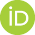 1 Affiliation (University), e-mail Please edit the link in ORCID logo (KÖPRÜ ile)2 Affiliation of other authors, (University), e-mail3 Affiliation of other authors, (University), e-mailABSTRACTThe manuscript should contain an abstract within 300 words. The manuscript should have a self-contained, citation-free abstract and state briefly the purpose of the research, methodology, key results and major conclusions. Abstract should be in a single paragraph with running sentences. Do not use any subheading or point list within the abstract. Also, non-standard or uncommon abbreviations should be avoided, but if essential they must be defined at their first mention in the abstract itself.Keywords: Authors are advised to writes 3-5 keywords related to the article, separated by comma. These keywords will be used for indexing purpose. Türkçe BaşlıkÖZÖz kısmı en fazla 300 kelime olmalıdır. Türkçe çalışmalarda Türkçe başlık, öz ve anahtar kelimeler ingilizce ile yer değiştirilir.Anahtar Kelimeler: 3-5 arası anahtar kelime yazınız.IntroductionMostly Papers starts with introduction. It contains the brief idea of work, requirement for this research work, problem statement, and Authors contribution towards their research. Sufficient recent reference citation from last 2 years should be included for showing the existing challenges and importance of current work. This section should be succinct, with no subheadings unless unavoidable. State the objectives of the work and provide an adequate background related to your work, avoiding a detailed literature survey or a summary of the results.Research MethodologyThis part should contain sufficient detail to reproduce reported data. It can be divided into subsections if several methods are described. Methods already published should be indicated by a reference, only relevant modifications should be described. Methodology should be written concisely in detail by maintaining continuity of the texts. Theory and CalculationA Theory section should extend, not repeat, the background to the article already dealt with in the Introduction and lay the foundation for further work. In contrast, a Calculation section represents a practical development from a theoretical basis. Do not add extensive basic definitions or well-known theories, instead highlight theoretical background and its specific usages in view of your work only.Mathematical Expressions and SymbolsMathematical expressions and symbols should be inserted using equation tool of Microsoft word. References may be added for used equations to support its authenticity, e.g. this result has been analysed using Fourier series [5].	(1)Results and DiscussionThis section may each be divided by subheadings or may be combined.  A combined Results and Discussion section is often appropriate.  This should explore the significance of the results of the work, don’t repeat them. Avoid extensive citations and discussion of published literature only, instead discuss recent literature for comparing your work to highlight novelty of the work in view of recent development and challenges in the field.Preparation of Figures and TablesAuthors are supposed to embed all figures and tables at appropriate place within manuscript. Figures and tables should neither be submitted in separate files nor add at the end of manuscript. Figures and Tables should be numbered properly with descriptive title. Each Figure/Table must be explained within the text by referring to corresponding figure/table number. Any unexplained or unnumbered Figure/Table may cause rejection of the paper without being reviewed.Formatting TablesTable should be prepare using table tool within the Microsoft word and cited consecutively in the text. Every table must have a descriptive title and if numerical measurements are given, the units should be included in the column heading. Formatting requirement has been summarized in the Table 1.Table 1. Summary of formatting requirement for submitting paper Formatting FiguresAll figures should be cited in the paper in a consecutive order, author may be asked to provide separate files of the figure. Figures should be used in bitmap formats (TIFF, GIF, JPEG, etc.) with 300 dpi resolution at least unless the resolution is intentionally set to a lower level for scientific reasons. If a bitmap image has labels, the image and labels should be embedded in separate layer. Figure 1 shows the logo of MAKU Publisher.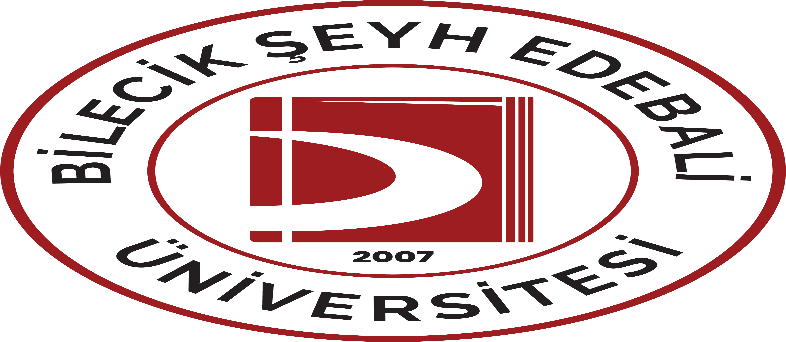 Figure 1. Logo of MAKUConclusionsEach manuscript should contain a conclusion section within 250-450 words which may contain the major outcome of the work, highlighting its importance, limitation, relevance, application and recommendation. Conclusion should be written in continuous manner with running sentences which normally includes main outcome of the research work, its application, limitation and recommendation. Do not use any subheading, citation, references to other part of the manuscript, or point list within the conclusion.ReferencesAuthor(s) are responsible for ensuring that the information in each reference is complete and accurate. Do not use grey literature (unauthentic website, news portal, social media, Wikipedia etc) as reference, only scholarly literature (Journal, online books, proceedings, patents, authentic websites with permanent archival policy) are acceptable references. Author should include sufficient recent (last 2 years) references in the article. All cited references should be listed after declarations section in the following style.You can use APA style. APA Style: https://apastyle.apa.org/style-grammar-guidelines/referencesAuthorLastName, FirstInitial., & Author LastName, FirstInitial. (Year). Title of article. Title of Journal, Volume(Issue), Page Number(s). BooksBaltagi, B. H., & Baltagi, B. H. (2008). Econometric analysis of panel data (Vol. 4, pp. 135-145). Chichester: Wiley.PapersDoğan, M., Tekbaş, M., & Gursoy, S. (2022). The impact of wind and geothermal energy consumption on economic growth and financial development: evidence on selected countries. Geothermal Energy, 10(1), 19.Liu, P., Ur Rahman, Z., Jóźwik, B., & Doğan, M. (2024). Determining the environmental effect of Chinese FDI on the Belt and Road countries CO2 emissions: an EKC-based assessment in the context of pollution haven and halo hypotheses. Environmental Sciences Europe, 36(1), 1-12.Ullah, A., Dogan, M., Topcu, B. A., & Saadaoui, H. (2023). Modeling the impacts of technological innovation and financial development on environmental sustainability: New evidence from the world's top 14 financially developed countries. Energy Strategy Reviews, 50, 101229.LayoutSizeMargin (Normal)HeaderFooterSingle columnA4 (8.27” X 11.69”)Top=1”
Bottom=1”Left=1”
Right=1”Do not add anything in the headerSo not add anything in the footerFont Article TitleHeadingsSubheadingsReference listTextTimes New Roman, 16 pt, Bold, centredTimes New Roman, 11 pt, Bold, Left alignedTimes New Roman, 10 pt, Bold, Left alignedTimes New Roman, 8 pt, JustifiedTimes New Roman, 11 pt, JustifiedLine Spacing1.151.151.151.151.15Page numberWe will format and assign page numbers